„Jadłospis  konsultowany z dietetykiem  Centrum Dietetycznego Naturhouse TOMAX”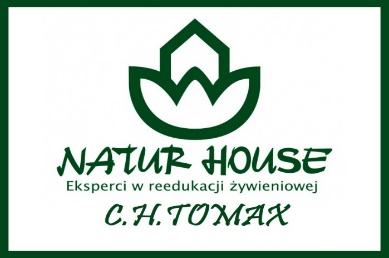 I DZIEŃ DEKADY – 26.09.2022Poniedziałek:Śniadanie: 
chleb długi 15g[żytnio pszenny; mąka żytnia, pszenna zakwas żytni (mąka żytnia, woda), sól, woda mak lub sezam do posypki], z masłem śmietankowym 5g[śmietanka, masło, serwatka 
w proszku, emulgator E471, sól (0,1%), barwnik E160a: Beta-karoten, aromat. Zawartość tłuszczu mlecznego 61%], z pasztetem drobiowym 26g[wyśmienity pasztet pieczony z mięsa wieprzowego i drobiowego z podrobami oraz klasycznymi dla pasztetów wypiekanych w domu przyprawami i ziołami takimi jak: ziołowy pieprz, listek laurowy i ziele angielskie. ], z ogórkiem kiszonym 20g. Melisa 150ml.Przekąska: arbuz 200g, woda niegazowana.Alergeny: seler, gluten, mleko, gorczyca, sezamObiad: Zupa jarzynowa z ziemniakami zabielana jogurtem greckim na wywarze warzywno-drobiowym (udko z kurczaka 30g, ziemniaki 40g, marchew 30g, pietruszka korzeń 20g, por 10g, seler korzeń 20g, kalafior 20g, brukselka 15g, fasola żółta 20g, jogurt grecki 25g[mleko, śmietanka, żywe kultury bakterii jogurtowych (streptococcus thermophilus i Lactobacillus delbrueckii subsp. Bulgaricus) oraz L. Acidophilus i Bifidobacterium lactis]). Makaron z truskawkami i serem(makaron świderki razowy 35g, ser biały 30g, jogurt naturalny 10g mleko, śmietanka, żywe kultury bakterii jogurtowych (streptococcus thermophilus i Lactobacillus delbrueckii subsp. Bulgaricus) oraz L. Acidophilus i Bifidobacterium lactis [], śmietana 18% 20g, truskawki 30g). Sok jabłkowo – gruszkowy 150ml, woda niegazowana.Alergeny: gluten, gorczyca, nasiona sezamu, mleko, seler, czosnek.Podwieczorek: Pieczywo chrupkie z dżemem morelowym(pieczywo chrupkie 15g[mąka pszenna, otręby  żytnie 13,1%, olej rzepakowy, sól morska, substancja spulchniająca: węglany amonu, emulgator: lecytyny (ze słonecznika)], dżem morelowy 20g[morela (40%), cukier, woda, substancja żelująca – pektyny, substancja zagęszczająca – guma guar, regulatory kwasowości – kwas cytrynowy i cytryniany sodu]. Kakao 200ml (mleko 1,5% 200ml, kakao 5g[proszek powstały ze zmielonym nasion owoców kakaowca], cukier 2g). Banan 60g.Alergeny: gluten, mleko, .Bezpłatne konsultacje dietetyczne dla dzieci i rodziców Dietetyk mgr Maja WalasCentrum Dietetyczne Naturhouse TOMAXul. P.O.W 17 (parter)tel. 44 744 16 06„Jadłospis  konsultowany z dietetykiem  Centrum Dietetycznego Naturhouse TOMAX”II DZIEŃ DEKADY– 27.09.2022Wtorek ŚniadaniePłatki miodowe 150ml(mleko 2,00% 150ml, płatki miodowe 20g). Chleb żytni 50g[mąka żytnia, zakwas(żytnia mąka, woda), woda, sól], z masłem śmietankowym 5g[śmietanka, masło, serwatka 
w proszku, emulgator E471, sól (0,1%), barwnik E160a: Beta-karoten, aromat. Zawartość tłuszczu mlecznego 61%], polędwica krakowska 20g[mięso z kurczaka, mięso wieprzowe, tłuszcz wieprzowy, sól, przyprawy, glutaminian sodu, askorbinian sodu, azotyn sodu], z pomidorem 20g, szczypiorkiem 5g na liściu sałaty 5g. Przekąska: melon żółty 60g, woda niegazowanaAlergeny: gluten, mleko, soja.Obiad:Zupa marchewkowa z ziemniakami na wywarze warzywno–drobiowym (udko z kurczaka 20g, marchew 40g, pietruszka korzeń 20g, seler korzeń 20g, por 20, ziemniaki 30g, śmietana 18% 20g[mleko, śmietanka, żywe kultury bakterii jogurtowych (streptococcus thermophilus i Lactobacillus delbrueckii subsp. Bulgaricus) oraz L. Acidophilus i Bifidobacterium lactis]) Kotlet mielony 60g(mięso mielone od szynki 60g, olej rzepakowy 10g[100% rafinowany olej rzepakowy z pierwszego tłoczenia, filtrowany na zimno], jajko1/4, cebula 10g), ziemniaki 50g, buraki 60g z cebulą 5g i z jabłkiem 30g. Herbata wieloowocowa 150ml, woda niegazowana.Alergeny: seler, mleko, gluten, jajo.Podwieczorek:Angielka 35g[mąka pszenna, drożdże, woda, sól], z pastą z jajek z rzodkiewką i szczypiorkiem 25g(jajko 25g, rzodkiewka 15g, szczypiorek 5g, jogurt naturalny 2% 25g[mleko, odtłuszczone mleko w proszku, białka mleka, żywe kultury bakterii jogurtowych]. Kawa inka 150ml(mleko 2,00% 150ml, kawa inka 5g, miód 5g).Alergeny: mleko, gluten.Bezpłatne konsultacje dietetyczne dla dzieci i rodziców Dietetyk mgr Maja WalasCentrum Dietetyczne Naturhouse TOMAXul. P.O.W 17 (parter)tel. 44 744 16 06„Jadłospis  konsultowany z dietetykiem  Centrum Dietetycznego Naturhouse TOMAX”III DZIEŃ DEKADY -  28.09.2022ŚRODAŚniadanie:Chleb żytni 50g[mąka żytnia, zakwas(żytnia mąka, woda), woda, sól], z masłem śmietankowym 2g
[śmietanka, masło, serwatka w proszku, emulgator E471, sól (0,1%), barwnik E160a: Beta-karoten, aromat. Zawartość tłuszczu mlecznego 61%], z polędwicą drobiową 30g, ogórkiem zielonym 40g na liściu sałaty 5g. Mleko 150ml 2,00%,Przekąska: arbuz 200g, woda niegazowana. Alergeny: seler, gluten, jajo, mlekoObiad:Zalewajka z ziemniakami na wywarze warzywno  - drobiowym zabielana jogurtem naturalnym(kiełbasa czosnkowa 30g, barszcz biały 25ml, czosnek 3g, ziemniaki 40g, jogurt naturalny 2% 25g[mleko, odtłuszczone mleko w proszku, białka mleka, żywe kultury bakterii jogurtowych]). Ryż paraboliczny 30g z cynamonem 3g i jabłkiem 40g. Sok jabłkowo gruszkowy 150ml, woda niegazowana.Alergeny: seler, mleko, gluten.Podwieczorek:Kisiel wiśniowy 150ml[skrobia zaiemniaczana, regulator kwasowości: kwas cytrynowy; barwnik: antocyjany; aromat, witamina C, suszony koncentrat z wiśni 0,1%. Produkt może zawierać gluten, jaja, mleko, soję]. Ciastko owsiane z żurawiną 33g[produkty pochodzące z pełnoziarnistego owsa 60,6% (płatki owsiane, mąka owsiana), tłuszcz palmowy, nierafinowany cukier trzcinowy, żurawina słodzona suszona 6,4% (żurawina, cukier trzcinowy, mąka ryżowa, olej]. Crispy jabłko – banan 12g.Alergeny: gluten, soja, orzeszki arachidowe i inne orzechyBezpłatne konsultacje dietetyczne dla dzieci i rodziców Dietetyk mgr Maja WalasCentrum Dietetyczne Naturhouse TOMAXul. P.O.W 17 (parter)tel. 44 744 16 06„Jadłospis  konsultowany z dietetykiem  Centrum Dietetycznego Naturhouse TOMAX”DEKADA IV – 29.09.2022Czwartek:Śniadanie:Płatki owsiane z żurawiną 150ml(mleko 2,00% 150ml, płatki owsiane 15g, żurawina 10g). Kanapka 50g[żytnio pszenny; mąka żytnia, pszenna zakwas żytni (mąka żytnia, woda), sól, woda mak lub sezam do posypki], z masłem śmietankowym 2g[śmietanka, masło, serwatka w proszku, emulgator E471, sól (0,1%), barwnik E160a: Beta-karoten, aromat. Zawartość tłuszczu mlecznego 61%], 
z twarogiem sernikowym 25g.Przekąska: jabłko 60g, woda niegazowanaAlergeny: gluten, mleko.Obiad:Barszcz ukraiński z ziemniakami zabielany śmietaną(żeberka 30g, marchew 30g, pietruszka – korzeń 20g, seler 20g, por 10g, jogurt naturalny 25g[mleko, odtłuszczone mleko 
w proszku, białka mleka, żywe kultury bakterii jogurtowych], buraki 50g, ziemniaki 30g, fasola Jaś 10g, kukurydza 15g), Kasza gryczana 30g. Gulasz wieprzowy( szynka bez kości 60g, olej rzepakowy 3g[100% rafinowany olej rzepakowy z pierwszego tłoczenia, filtrowany na zimno], mąka pszenna 2g, cebula 10g). surówka z marchewki 20g, jabłka 20g i ogórka kiszonego 30g. Sok jabłkowy 200ml. Woda niegazowana.Alergeny: gluten, jaja, seler, mleko, gorczyca, nasiona sezamu.Podwieczorek: Budyń czekoladowy Delecta 150ml([skrobia (kukurydziana, ziemniaczana), skrobia modyfikowana ziemniaczana, kakao w proszku o obniżonej zawartości tłuszczu 17%, czekolada 0,1% (cukier, miazga kakaowa, kakao w proszku o obniżonej zawartości tłuszczu).Produkt może zawierać gluten, jaja, mleko i soję], mleko 1,5% 150ml). Biszkopty babuni tradycyjne na bazie naturalnych składników 20g[mąka pszenna (43%), pasteryzowana masa jajowa (33%), cukier, emulgatory: mono- i diglicerydy kwasów tłuszczowych, estry kwasów tłuszczowych i poliglicerolu; substancja spulchniająca: wodorowęglan amonu; glukoza, sól, miód sztuczny płynny: cukier, syrop glukozowy, woda, regulator kwasowości: kwas cytrynowy, aromat; barwnik: karoteny]. Granola owocowa 50gBezpłatne konsultacje dietetyczne dla dzieci i rodziców Dietetyk mgr Maja WalasCentrum Dietetyczne Naturhouse TOMAXul. P.O.W 17 (parter)tel. 44 744 16 06„Jadłospis  konsultowany z dietetykiem  Centrum Dietetycznego Naturhouse TOMAX”DEKADA V– 30.09.2022Piątek:Śniadanie:Płatki kukurydziane 150ml(mleko 150ml 1,5%, płatki kukurydziane 20g). Chleb  pszenny 35g[żytnio pszenny; mąka żytnia, pszenna zakwas żytni (mąka żytnia, woda), sól, woda mak lub sezam do posypki], z masłem śmietankowym 5g[śmietanka, masło, serwatka w proszku, emulgator E471, sól (0,1%), barwnik E160a: Beta-karoten, aromat. Zawartość tłuszczu mlecznego 61%], z jajkiem na twardo 30g, z rzodkiewką 30g, szczypiorkiem 15g. Przekąska: gruszka 70g, woda niegazowana.Alergeny: gluten, mleko, soja.Obiad:Zupa zacierkowa na wywarze warzywno drobiowym(udko z kurczaka 20g, marchew 30g, pietruszka korzeń 20g, por 10g, seler korzeń 10g, cebula 10g, natka pietruszki 2g, koper 2g, zacierka babuni 20g[ mąka pszenna, jaja płynne pasteryzowane 9 % (2 jaja na 1 kg mąki), woda, przyprawa]. Ryba sola 60g. Ziemniaki 100g. Surówka z kiszonej kapusty, marchewki i jabłka(kiszona kapusta 30g, marchew 10g, tarte jabłko 20g, cukier 5g). Kompot jabłkowo gruszkowy 150ml. Woda niegazowana.Alergeny: gluten, jaja, seler.Podwieczorek:Chleb razowy 50g[mąka żytnia, razowa, zakwas (żytnia mąka, woda), mąka sojowa, słód żytni, gluten pszenny, woda, sól, do posypka; płatki owsiane, siemię, słonecznik], z masłem śmietankowym 5g[śmietanka, masło, serwatka w proszku, emulgator E471, sól (0,1%), barwnik E160a: Beta-karoten, aromat. Zawartość tłuszczu mlecznego 61%], z kiełbasą krakowską suchą 25g[100g produktu wykonano z 104,0g mięsa wieprzowego, sól, izolat, białka sojowego, skrobia ryżowa, glukoza, błonnik roślinny pszenny (bezglutenowy), białko wieprzowe kolagenowe, przyprawy, ekstrakty przypraw, wzmacniacz smaku E 621, przeciw utleniacze E 316, substancja konserwująca E250, W osłonce niejadalnej.], z pomidorem 40g, ogórkiem zielonym 100g, sałatą 5g. Mleko 150ml 1,5%. Jabłko 50g.Alergeny: gluten, orzechy, soja.Bezpłatne konsultacje dietetyczne dla dzieci i rodziców Dietetyk mgr Maja WalasCentrum Dietetyczne Naturhouse TOMAXul. P.O.W 17 (parter)tel. 44 744 16 06„Jadłospis  konsultowany z dietetykiem  Centrum Dietetycznego Naturhouse TOMAX”VI DZIEŃ DEKADY – 03.10.2022Poniedziałek:Śniadanie:Płatki czekoladowe 200ml. Kanapka 35g[mąka pszenna, drożdże, woda, sól], z masłem śmietankowym 5g[śmietanka, masło, serwatka w proszku, emulgator E471, sól (0,1%), barwnik E160a: Beta-karoten, aromat. Zawartość tłuszczu mlecznego 61%], z serem żółtym 30g, pomidor 40g, szczypior 5g.Przekąska: gruszka 60g, woda niegazowanaAlergeny: gluten, jaja, mleko, soja, seler, orzechyObiad: Zupa kalafiorowa z ziemniakami zabielana jogurtem naturalnym na wywarze warzywno drobiowym (udko z kurczaka 50g, ziemniaki 50g, marchew 30g, pietruszka korzeń 10g, por 10g, seler korzeń 10g, kalafior 50g, natka zielonej pietruszki 10 g). Naleśniki z białym serem(mąka pszenna 25g, jogurt naturalny 2g[mleko, odtłuszczone mleko w proszku, białka mleka, żywe kultury bakterii jogurtowych], ser twarogowy półtłusty 60g, jajo ¼, olej rzepakowy 1g[100% rafinowany olej rzepakowy z pierwszego tłoczenia, filtrowany na zimno]). Sok jabłko – marchew 150ml(jabłko 50g, marchew 50g), woda niegazowana.Alergeny: gluten, mleko, seler, jaja.Podwieczorek: Angielka 50g[mąka pszenna, drożdże, woda, sól], z masłem śmietankowym 5g[śmietanka, masło, serwatka w proszku, emulgator E471, sól (0,1%), barwnik E160a: Beta-karoten, aromat. Zawartość tłuszczu mlecznego 61%], z polędwicą drobiową 30g[woda, filet z kurczaka 36%, skrobia, skórki wieprzowe 5%, białko sojowe, sól, substancje zagęszczające(karagen, konjak), maltodekstryna, glukoza, stabilizatory(trifosforany, octany sodu), wzmacniacz smaku, (glutaminian monosodowy), aromaty, przeciwutleniacz(izoskominian sodu), substancja konserwująca: (azotyn sodu). Osłonka niejadalna. Produkt może zawierać: zboża zawierające gluten, jaja, białka mleka (z laktozą), orzeszki ziemne, seler, gorczycę, sezam.], z papryką czerwoną 30g, z ogórkiem zielonym 30g na liściu sałaty 20g. Herbata z cytryną 200ml(sok z cytryny 3g). Banan 80g.Alergeny: gluten, mleko, soja, orzeszki ziemne, gorczyca, seler, sezam .Bezpłatne konsultacje dietetyczne dla dzieci i rodziców Dietetyk mgr Maja WalasCentrum Dietetyczne Naturhouse TOMAXul. P.O.W 17 (parter)tel. 44 744 16 06„Jadłospis  konsultowany z dietetykiem  Centrum Dietetycznego Naturhouse TOMAX”VII DZIEŃ DEKADY– 04.10.2022Wtorek Śniadanie:Chleb razowy 50g[mąka żytnia, razowa, zakwas (żytnia mąka, woda), mąka sojowa, słód żytni],
z masłem śmietankowy 2g[śmietanka, masło, serwatka w proszku, emulgator E471, sól (0,1%), barwnik E160a: Beta-karoten, aromat. Zawartość tłuszczu mlecznego 61%] , z szynką wiejską 15g[mięso wieprzowe od szynki 81,23%, woda, sól, białko sojowe, stabilizatory: E451, E450, E452, substancje zagęszczające E407a, E415, błonnik pszenny, (bezglutenowy), maltodekstryna, wzmacniacz smaku E621, przeciwutleniacz E301, cukier glukoza, białko wieprzowe, hemoglobina, dekstroza, laktoza(pochodna mleka), aromat, hydrolizat białka sojowego, przyprawy, warzywa i  ich ekstrakty
(w tym seler), substancja konserwująca E250], z pomidorem 80g na liściu  sałaty karbowanej 5g. Kawa inka 150ml(mleko 1,5% 150ml, kawa inka 5g[zboża 72% (jęczmień, żyto), cykoria, burak cukrowy – prażone].Przekąska: śliwka 40g, woda niegazowana.Alergeny: gluten, mleko, seler.Obiad:Rosół z makaronem na wywarze warzywno – drobiowym z natką pietruszki(udko z kurczaka 50g, marchew 30g, pietruszka korzeń 20g, seler korzeń 20g, natka pietruszki 2g, koper 2g, cebula 10g, por 20g, makaron nitki 40g[mąka z pszenicy zwyczajnej, woda, masa jajowa pasteryzowana 9,1%, przyprawa kurkuma 0,01%)]. Mięso drobiowe z warzywami 40g(mięso drobiowe 50g, marchew 30g, pietruszka korzeń 20g, seler korzeń 20g, cebula 10g, por 20g), ziemniaki 100g, Surówka z białej kapusty 40g, marchwi 20g, jabłka 20g i kopru 2g, olej rzepakowy 1g[100% rafinowany olej rzepakowy 
z pierwszego tłoczenia, filtrowany na zimno]. Kompot wieloowocowy 150ml. Woda niegazowana.Alergeny: seler, gluten, jajo.Podwieczorek:Budyń czekoladowy Delecta 150ml([skrobia (kukurydziana, ziemniaczana), skrobia modyfikowana ziemniaczana, kakao w proszku o obniżonej zawartości tłuszczu 17%, czekolada 0,1% (cukier, miazga kakaowa, kakao w proszku o obniżonej zawartości tłuszczu).Produkt może zawierać gluten, jaja, mleko i soję], mleko 1,5% 150ml). Biszkopty babuni tradycyjne na bazie naturalnych składników 20g[mąka pszenna (43%), pasteryzowana masa jajowa (33%), cukier, emulgatory: mono- i diglicerydy kwasów tłuszczowych, estry kwasów tłuszczowych i poliglicerolu; substancja spulchniająca: wodorowęglan amonu; glukoza, sól, miód sztuczny płynny: cukier, syrop glukozowy, woda, regulator kwasowości: kwas cytrynowy, aromat; barwnik: karoteny]. Jabłko 50gAlergeny: mleko, gluten, soja, jaja.„Jadłospis  konsultowany z dietetykiem  Centrum Dietetycznego Naturhouse TOMAX”VIII DZIEŃ DEKADY -  05.10.2022ŚRODAŚniadanie:Chleb razowy 50g[mąka żytnia, razowa, zakwas (żytnia mąka, woda), mąka sojowa, słód żytni],
z masłem śmietankowym 2g[ śmietanka, masło, serwatka w proszku, emulgator E471, sól (0,1%), barwnik E160a: Beta-karoten, aromat. Zawartość tłuszczu mlecznego 61%], z polędwicą drobiową 30g[woda, filet z kurczaka 36%, skrobia, skórki wieprzowe 5%, białko sojowe, sól, substancje zagęszczające(karagen, konjak), maltodekstryna, glukoza, stabilizatory(trifosforany, octany sodu), wzmacniacz smaku, (glutaminian monosodowy), aromaty, przeciwutleniacz(izoskominian sodu), substancja konserwująca: (azotyn sodu). Osłonka niejadalna. Produkt może zawierać: zboża zawierające gluten, jaja, białka mleka (z laktozą), orzeszki ziemne, seler, gorczycę, sezam], z pomidorem 40g, papryką żółtą 20g na liściu sałaty 5g. Herbata rumiankowa z miodem 150ml( miód 12g).Przekąska: jogurt naturalny 2% 25g z jabłkiem 80g i słonecznikiem 5g, woda niegazowana.Alergeny: seler, gluten, mleko, sezam, gorczyca.Obiad:Zupa z białej kapusty z ziemniakami na wywarze warzywno  - drobiowym zabielana jogurtem naturalnym(skrzydło z indyka 20g, marchew 30g, pietruszka korzeń 20g, seler korzeń 10g, por 10g, ziemniaki 50g, kapusta biała 70g,  jogurt naturalny 2% 25g[mleko, odtłuszczone mleko w proszku, białka mleka, żywe kultury bakterii jogurtowych]). Spaghetti (makaron spaghetti 30g[Semolina 
z twardej pszenicy durum, woda], przecier pomidorowy 60g[przecier pomidorowy 100%], mięso mielone z łopatki wieprzowe 60g, czosnek 1g). Sok jabłko marchew 200ml. Woda niegazowana.Alergeny: seler, mleko, gluten, jaja.Podwieczorek:Turek 15g[mąka pszenna, margaryna 70%(olej rzepakowy, woda emulgatormono-diglicerdy kwasów tłuszczowych, sól, substancje kwasowości(kwas cytrynowy), aromat barwnik, annato), miód, rodzynki, jaja, esencja kawy zbożowej, woda, drożdże, sól]), z serkiem brzoskwiniowym 100g[ser twarogowy, cukier, brzoskwinie – 4%, syrop glukozowo-fruktozowy z pszenicy, skrobia modyfikowana kukurydziana, substancje zagęszczające: E415, pektyny, E401; regulatory kwasowości: E160c]. Kakao z miodem 200ml. Banan 120gAlergeny: mleko.Bezpłatne konsultacje dietetyczne dla dzieci i rodziców Dietetyk mgr Maja WalasCentrum Dietetyczne Naturhouse TOMAXul. P.O.W 17 (parter)tel. 44 744 16 06„Jadłospis  konsultowany z dietetykiem  Centrum Dietetycznego Naturhouse TOMAX”DEKADA IX – 06.10.2022Czwartek:Śniadanie:Angielka 50g[mąka pszenna, drożdże, woda, sól], z masłem 2g[śmietanka, masło, serwatka 
w proszku, emulgator E471, sól (0,1%), barwnik E160a: Beta-karoten, aromat. Zawartość tłuszczu mlecznego 61%], z pastą z sera białego półtłustego, z rzodkiewką i ze szczypiorkiem(biały ser półtłusty 25g, rzodkiew 30g, szczypior 10g, jogurt naturalny 25g[mleko, odtłuszczone mleko 
w proszku, białka mleka, żywe kultury bakterii jogurtowych]). Kawa inka 150ml(mleko 1,5% 150ml, kawa inka 10g[zboża 72% (jęczmień, żyto), cykoria, burak cukrowy – prażone]). Przekąska: brzoskwinia 85g, woda niegazowanaAlergeny: gluten, mleko.Obiad:Pomidorowa z ryżem(rosół drobiowy 150ml, marchew 30g, pietruszka korzeń 20g, seler 10g, por 10g, przecier pomidorowy 10g[przecier pomidorowy 100%], ryż 30g]). Kotlet schabowy(schab chudy 50g, jajo ½ 30g, mąka pełnoziarnista 3g), ziemniaki 25g, mizeria(ogórek zielony 60g, jogurt naturalny 2% 25g[mleko, odtłuszczone mleko w proszku, białka mleka, żywe kultury bakterii jogurtowych], cukier 2g). Kompot jabłkowy 150ml, woda niegazowana.       Alergeny: jajo, mleko, seler, gluten.Podwieczorek: Angielka 35g[mąka pszenna, drożdże, woda, sól], z masłem śmietankowej 5g[śmietanka, masło, serwatka w proszku, emulgator E471, sól (0,1%), barwnik E160a: Beta-karoten, aromat. Zawartość tłuszczu mlecznego 61%], z  polędwicą sopocką 25g[mięso wieprzowe80,3%, woda, sól, białko sojowe, stabilizatory E450, E451, E331, E452, substancja zagęszczająca E 407, przyprawy, warzywa i ich ekstrakty (w tym seler), dekstroza, wzmacniacz smaku E621, przeciwutleniacz  E 316, hemoglobina, laktoza (pochodna mleka), aromat, substancja konserwująca E250], z pomidorem 80g, z papryką czerwoną 30g, z kiełkami rzodkiewki 15g na liściu sałaty 5g. Herbata miętowa z miodem i cytryną 200ml(miód 10g, sok z cytryny 3g). Gruszka 70g.Alergeny: gluten , mleko, seler.Bezpłatne konsultacje dietetyczne dla dzieci i rodziców Dietetyk mgr Maja WalasCentrum Dietetyczne Naturhouse TOMAXul. P.O.W 17 (parter)tel. 44 744 16 06„Jadłospis  konsultowany z dietetykiem  Centrum Dietetycznego Naturhouse TOMAX”DEKADA X– 07.10.2022Piątek:Śniadanie: Płatki ryżowe na mleku 2,00% 150ml z malinami(mleko spożywcze 2,00% 150ml, płatki ryżowe 20g, malina 25g). Angielka 50g[mąka pszenna, drożdże, woda, sól], z masłem śmietankowym 5g[śmietanka, masło, serwatka w proszku, emulgator E471, sól (0,1%), barwnik E160a: Beta-karoten, aromat. Zawartość tłuszczu mlecznego 61%] z warzywami(pomidor 40g, sałata 5g). Przekąska:  nektarynka 60g, woda niegazowana Alergeny: gluten, sezam, mleko, sojaObiad:Zupa fasolowa z ziemniakami(rosół drobiowy 150ml, fasola żółta szparagowa 50g, ziemniaki 40g, marchew 30g, pietruszka korzeń 20g, seler korzeń 10g, por 10, jogurt naturalny 25g[mleko, śmietanka, żywe kultury bakterii jogurtowych (streptococcus thermophilus i Lactobacillus delbrueckii subsp. Bulgaricus) oraz L. Acidophilus i Bifidobacterium lactis]). Ryba po grecku( sola 60g, marchew 30g, pietruszka 15g, seler korzeń 10g, por 10g, cebula 10g, olej rzepakowy 3ml[100% rafinowany olej rzepakowy z pierwszego tłoczenia, filtrowany na zimno], przecier pomidorowy 15g[przecier pomidorowy 100%], mąka 3g), ryż paraboliczny 35g. Kompot jabłko gruszka 150ml, woda niegazowana.Alergeny: mleko, ryba, seler, bazylia: gluten, jaja, soja, gorczyca, orzeszki ziemne, sezamPodwieczorek:Jogurt naturalny z brzoskwiniami,  bananem i ze słonecznikiem(jogurt naturalny 2% 150ml[mleko, odtłuszczone mleko w proszku, białka mleka, żywe kultury bakterii jogurtowych], brzoskwinie 100g, banan 50g, słonecznik łuskany 10g). Kompot z wiśni 150ml(miód 10g[syrop glukozowo – fruktozowy, cukier, woda, aromat miodowy, karmel])Alergeny: mleko, orzechy, glutenBezpłatne konsultacje dietetyczne dla dzieci i rodziców Dietetyk mgr Maja WalasCentrum Dietetyczne Naturhouse TOMAXul. P.O.W 17 (parter)tel. 44 744 16 06